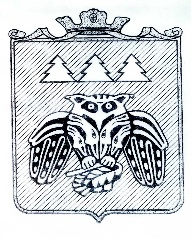 ПОСТАНОВЛЕНИЕадминистрации муниципального образования   муниципального района «Сыктывдинский»                                                «Сыктывдiн» муниципальнöй районын  муниципальнöй юкöнса администрациялöн           ШУÖМ от 18 декабря 2019 года                                                                                                № 12/1696О внесении изменений в приложениек постановлению администрации   МО МР «Сыктывдинский»   от  20 сентября 2019 года  № 9/1162«Об утверждении муниципальной программыМО МР «Сыктывдинский» «Создание условий для развития социальной сферы»Руководствуясь частью 2 статьи 179 Бюджетного кодекса Российской Федерации, пунктом 9 части 1 статьи 17 Федерального закона от 6 октября 2003 года №131-ФЗ «Об общих принципах организации местного самоуправления в Российской Федерации»,  администрация муниципального образования муниципального района «Сыктывдинский»ПОСТАНОВЛЯЕТ:1. Внести в приложение к постановлению администрации МО МР «Сыктывдинский»  от 20 сентября 2019 года № 9/1162  «Об утверждении   муниципальной программы  МО МР «Сыктывдинский» «Создание условий для развития  социальной сферы» изменения согласно приложению.2. Контроль  за исполнением  настоящего постановления возложить на заместителя руководителя администрации муниципального района (Носов В.Ю.).3. Настоящее постановление вступает в силу со дня его подписания.И. о. руководителя администрации муниципального района                                                                                            А.Н. ГрищукПриложение к постановлению администрации  МО МР «Сыктывдинский»     от 18 декабря 2019 года № 12/1696              1. Строку «Объемы финансирования муниципальной программы» Паспорта муниципальной программы муниципального образования муниципального района «Сыктывдинский» «Создание условий для развития социальной сферы» изложить в следующей редакции:    2. Строку «Целевые индикаторы и показатели подпрограммы»  Паспорта подпрограммы 5 «Старшее поколение» дополнить и изложить в следующей редакции:   3. Строку «Объемы финансирования подпрограммы» Паспорта подпрограммы 5 «Старшее поколение» изложить в следующей редакции:4. Таблицу 1 «Перечень и сведения о целевых индикаторах и показателях муниципальной программы и подпрограмм» дополнить строкой 5.2.3. и изложить в следующей редакции:5.Таблицу 2 «Перечень основных мероприятий муниципальной программы» дополнить строкой 5.2.3. и изложить в следующей редакции:6. Таблицу 3 «Информация по финансовому обеспечению муниципальной программы за счет средств бюджета муниципального района «Сыктывдинский» (с учетом средств межбюджетных трансфертов)» дополнить строками 5.2.3., 5.2.3.1 и 5.2.3.2. 6.1. Внести изменения в строку «Муниципальная программа»  и изложить в следующей редакции:7. В таблицу 4 «Ресурсное обеспечение и прогнозная (справочная) оценка расходов местного бюджета на реализацию целей муниципальной программы (с учетом средств межбюджетных трансфертов)» внести следующие изменения: 7.1. Строку «Муниципальная программа» изложить в следующей редакции:7.2. «Подпрограмму 5 «Старшее поколение» дополнить строкой 5.2.3. и изложить в следующей редакции:ЛИСТ СОГЛАСОВАНИЯ проекта постановления администрации МО МР «Сыктывдинский»                                   О внесении изменений в приложение к постановлению администрации  МО МР «Сыктывдинский»  от  20 сентября 2019 года  № 9/1162 «Об утверждении  муниципальной программы  «Создание условий для развития социальной сферы»Проект внесен: отделом по социальной работе администрации МО МР «Сыктывдинский».Исполнитель: начальник отдела Сидорова Т.В.Дата внесения проекта: _______________ 20__ годаПроведение оценки регулирующего воздействия проектов нормативных правовых актов МО МР «Сыктывдинский»(для правового управления) _______________________________________________                 (требуется, не требуется, подпись)Направление проекта в прокуратуру(для правового управления)  ______________________________________________                                                             (направить, не направить, подпись)Отправка проекта в прокуратуру (для отдела общего обеспечения)  _________________________________________                                                                      (дата направления, подпись)   Рассылка: ул. Д. Каликовой, д.45, с. Выльгорт, Сыктывдинский район, Республика Коми, 168220, тел./факс 8(82130) 7-10-01Пояснительная запискак проекту постановления администрации МО МР «Сыктывдинский» «О внесении изменений в приложение к постановлению администрации  МО МР «Сыктывдинский»  от  20 сентября 2019 года  № 9/1162 «Об утверждении  муниципальной программы  «Создание условий для развития социальной сферы»Внесение изменений в муниципальную программу «Создание условий для развития социальной сферы» в подпрограмму 5 «Старшее поколение» предлагаются в связи с выделением дополнительных средств бюджета муниципального района в размере 150 (сто пятьдесят) тысяч рублей для приобретения цветов и проведения торжественного приема ветеранов ВОВ руководителем муниципального района.Начальник отдела по социальной работе                                                              Т.В. СидороваОбъемы финансированиямуниципальной программыОбщий объём финансирования Программы на 2020-2022 годы предусматривается в размере 8.580,0 тыс. руб., в том числе:за счет средств федерального бюджета – 0 тыс. руб.;за счёт средств бюджета Республики Коми – 0 тыс. руб.;за счёт средств местного бюджета – 8.580,0 тыс. руб.;Прогнозный объём финансирования Программы по годам составляет:за счёт средств федерального бюджета 2020 год – 0 тыс. руб.;2021 год – 0 тыс. руб.;2022 год – 0 тыс. руб.;за счёт средств бюджета Республики Коми:2020 год – 0 тыс. руб.;2021 год – 0 тыс. руб.;2022 год – 0 тыс. руб.;за счёт средств местного бюджета:2020 год – 2.960,0 тыс. руб.;2021 год – 2.810,0 тыс. руб.; 2022 год – 2.810,0 тыс. руб.;Объём бюджетных ассигнований уточняется ежегодно при формировании бюджета МО МР «Сыктывдинский» на очередной финансовый год и плановый период и при внесении изменений в бюджет муниципального района «Сыктывдинский»Целевые      
индикаторы и 
показатели   
подпрограммы     - количество лиц старшей возрастной группы, участвующих в культурно-досуговых и спортивных мероприятиях (чел.);- количество мероприятий, проведенных для лиц старшей возрастной группы (ед.);- количество ветеранов ВОВ, получивших памятные подарки в честь 90- и 95-летнего юбилея (чел.);- количество мероприятий по патриотическому воспитанию (ед.);- количество ветеранов ВОВ, участвовавших в приеме руководителем администрации МО МР «Сыктывдинский».Объемы финансирования подпрограммы«Общий объём финансирования подпрограммы  на 2020-2022 годы предусматривается в размере  420 тыс. руб., в том числе:за счет средств федерального бюджета – 0 тыс. руб.;за счёт средств бюджета Республики Коми – 0 тыс. руб.;за счёт средств местного бюджета – 420 тыс. руб.;Прогнозный объём финансирования подпрограммы по годам составляет:за счёт средств федерального бюджета 2020 год – 0 тыс. руб.;2021 год – 0 тыс. руб.;2022 год – 0 тыс. руб.;за счёт средств бюджета Республики Коми:2020 год – 0 тыс. руб.;2021 год – 0 тыс. руб.;2022 год – 0 тыс. руб.;за счёт средств местного бюджета:2020 год – 240 тыс. руб.;2021 год – 90,0 тыс. руб.;2022 год – 90,0 тыс. руб.;    № п/пНаименование целевого индикатора (показателя)Наименование целевого индикатора (показателя)Ед. изм.Значения индикатора (показателя)Значения индикатора (показателя)Значения индикатора (показателя)Значения индикатора (показателя)Значения индикатора (показателя)    № п/пНаименование целевого индикатора (показателя)Наименование целевого индикатора (показателя)Ед. изм.2018факт2019оценка2020план2021план2022план122345678Муниципальная программа «Создание условий для развития социальной сферы»Муниципальная программа «Создание условий для развития социальной сферы»Муниципальная программа «Создание условий для развития социальной сферы»Муниципальная программа «Создание условий для развития социальной сферы»Муниципальная программа «Создание условий для развития социальной сферы»Муниципальная программа «Создание условий для развития социальной сферы»Муниципальная программа «Создание условий для развития социальной сферы»Муниципальная программа «Создание условий для развития социальной сферы»Муниципальная программа «Создание условий для развития социальной сферы»Подпрограмма 5 «Старшее поколение»Подпрограмма 5 «Старшее поколение»Подпрограмма 5 «Старшее поколение»Подпрограмма 5 «Старшее поколение»Подпрограмма 5 «Старшее поколение»Подпрограмма 5 «Старшее поколение»Подпрограмма 5 «Старшее поколение»Подпрограмма 5 «Старшее поколение»Подпрограмма 5 «Старшее поколение»Задача1 Укрепление здоровья граждан пожилого возраста через участие в спортивно-культурных мероприятияхЗадача1 Укрепление здоровья граждан пожилого возраста через участие в спортивно-культурных мероприятияхЗадача1 Укрепление здоровья граждан пожилого возраста через участие в спортивно-культурных мероприятияхЗадача1 Укрепление здоровья граждан пожилого возраста через участие в спортивно-культурных мероприятияхЗадача1 Укрепление здоровья граждан пожилого возраста через участие в спортивно-культурных мероприятияхЗадача1 Укрепление здоровья граждан пожилого возраста через участие в спортивно-культурных мероприятияхЗадача1 Укрепление здоровья граждан пожилого возраста через участие в спортивно-культурных мероприятияхЗадача1 Укрепление здоровья граждан пожилого возраста через участие в спортивно-культурных мероприятияхЗадача1 Укрепление здоровья граждан пожилого возраста через участие в спортивно-культурных мероприятиях5.1.15.1.1Количество лиц старшей возрастной группы, участвующих в культурно-досуговых и спортивных мероприятияхчел.6907107207407405.1.25.1.2Количество мероприятий, проведенных для лиц старшей возрастной группыед.3030303030Задача 2. Укрепление связи между поколениямиЗадача 2. Укрепление связи между поколениямиЗадача 2. Укрепление связи между поколениямиЗадача 2. Укрепление связи между поколениямиЗадача 2. Укрепление связи между поколениямиЗадача 2. Укрепление связи между поколениямиЗадача 2. Укрепление связи между поколениямиЗадача 2. Укрепление связи между поколениямиЗадача 2. Укрепление связи между поколениями5.2.15.2.1Количество ветеранов ВОВ, получивших памятные подарки в честь 90- и 95-летнего юбилея чел.25252525255.2.25.2.2Количество мероприятий по патриотическому воспитанию, с участием граждан старшего поколенияед.60606060605.2.35.2.3Количество ветеранов ВОВ, участвовавших в приеме руководителем администрации МО МР «Сыктывдинский»чел.--10--N 
п/пНомер и 
наименование 
ведомственной
 целевой программы, основного 
 мероприятияОтветственный исполнитель ВЦП, основного мероприятияОтветственный исполнитель ВЦП, основного мероприятияСрок 
 начала 
реализацииСрок 
окончания 
реализацииОжидаемый непосредственный результат (краткое  описание) за отчетный годОсновные направления реализации основного мероприятия, раскрывающие его содержаниеОсновные направления реализации основного мероприятия, раскрывающие его содержаниеСвязь с  показателями 
муниципальной
 программы 
(подпрограммы)N 
п/пНомер и 
наименование 
ведомственной
 целевой программы, основного 
 мероприятияОтветственный исполнитель ВЦП, основного мероприятияОтветственный исполнитель ВЦП, основного мероприятияСрок 
 начала 
реализацииСрок 
окончания 
реализацииОжидаемый непосредственный результат (краткое  описание) за отчетный годОсновные направления реализации основного мероприятия, раскрывающие его содержаниеОсновные направления реализации основного мероприятия, раскрывающие его содержаниеСвязь с  показателями 
муниципальной
 программы 
(подпрограммы)1233456778Подпрограмма 5. «Старшее поколение»Подпрограмма 5. «Старшее поколение»Подпрограмма 5. «Старшее поколение»Подпрограмма 5. «Старшее поколение»Подпрограмма 5. «Старшее поколение»Подпрограмма 5. «Старшее поколение»Подпрограмма 5. «Старшее поколение»Подпрограмма 5. «Старшее поколение»Подпрограмма 5. «Старшее поколение»Подпрограмма 5. «Старшее поколение»Цель подпрограммы 5: Осуществление комплекса мер по улучшению качества жизни граждан пожилого возрастаЦель подпрограммы 5: Осуществление комплекса мер по улучшению качества жизни граждан пожилого возрастаЦель подпрограммы 5: Осуществление комплекса мер по улучшению качества жизни граждан пожилого возрастаЦель подпрограммы 5: Осуществление комплекса мер по улучшению качества жизни граждан пожилого возрастаЦель подпрограммы 5: Осуществление комплекса мер по улучшению качества жизни граждан пожилого возрастаЦель подпрограммы 5: Осуществление комплекса мер по улучшению качества жизни граждан пожилого возрастаЦель подпрограммы 5: Осуществление комплекса мер по улучшению качества жизни граждан пожилого возрастаЦель подпрограммы 5: Осуществление комплекса мер по улучшению качества жизни граждан пожилого возрастаЦель подпрограммы 5: Осуществление комплекса мер по улучшению качества жизни граждан пожилого возрастаЦель подпрограммы 5: Осуществление комплекса мер по улучшению качества жизни граждан пожилого возраста5.2.3.Организация и проведение торжественных мероприятий по вручению юбилейных медалей «75 лет Победы в Великой Отечественной войне 1941-1945 гг.»Организация и проведение торжественных мероприятий по вручению юбилейных медалей «75 лет Победы в Великой Отечественной войне 1941-1945 гг.»управление культуры, отдел по социальной работе20202020Проведение торжественных мероприятий по вручению юбилейных медалей «75 лет Победы в Великой Отечественной войне 1941-1945 гг.» для ветеранов ВОВ.Проведение торжественных мероприятий по вручению юбилейных медалей «75 лет Победы в Великой Отечественной войне 1941-1945 гг.» для ветеранов ВОВ.1. Приобретение цветов и вручение юбилейных медалей для ветеранов ВОВ.2. Торжественный прием ветеранов ВОВ руководителем муниципального района.3. Освещение мероприятия на официальном сайте района и социальных сетях.Организация торжественного мероприятияОсновное мероприятие 5.2.3.Организация и проведение торжественных мероприятий по вручению юбилейных медалей «75 лет Победы в Великой Отечественной войне 1941-1945 гг.»управление культуры, управление образования, отдел по социальной работе150,0150,000Мероприятие 5.2.3.1.Приобретение цветов и вручение юбилейных медалей «75 лет Победы в Великой Отечественной войне 1941-1945 гг.» ветеранам ВОВ.управление культуры, управление образования, отдел по социальной работе100,0100,000Мероприятие 5.2.3.2.Организация и проведение торжественного приема ветеранов ВОВ руководителем администрации муниципального образования муниципального района «Сыктывдинский»управление культуры, управление образования, отдел по социальной работе50,050,000СтатусНаименование муниципальной программы, подпрограммы муниципальной программы, основного мероприятияОтветственный исполнитель, соисполнителиРасходы, тыс. рублейРасходы, тыс. рублейРасходы, тыс. рублейРасходы, тыс. рублейСтатусНаименование муниципальной программы, подпрограммы муниципальной программы, основного мероприятияОтветственный исполнитель, соисполнителивсего (с нарастающим итогом с начала реализации программы)2020 год2021 год2022год1234567Муниципальная 
программа «Содействие условий для развития социальной сферы»Всего 8580,02960,02810,02810,0СтатусНаименование муниципальной программы, подпрограммы муниципальной программы, ведомственной целевой программы, основного мероприятияИсточник финансирования Оценка всего расходов, тыс. рублейОценка всего расходов, тыс. рублейОценка всего расходов, тыс. рублейОценка всего расходов, тыс. рублейСтатусНаименование муниципальной программы, подпрограммы муниципальной программы, ведомственной целевой программы, основного мероприятияИсточник финансирования всего (с нарастающим итогом с начала реализации программы)2020 год2021 год2022годМуниципальная программа«Создание условий для развития социальной сферы»Всего:8580,02960,02810,02810,0Муниципальная программа«Создание условий для развития социальной сферы»в том числе:Муниципальная программа«Создание условий для развития социальной сферы»Бюджет муниципального образования, из них за счет средствМуниципальная программа«Создание условий для развития социальной сферы»- местного бюджета8580,02960,02810,02810,0Муниципальная программа«Создание условий для развития социальной сферы»- республиканского бюджета РК0000Муниципальная программа«Создание условий для развития социальной сферы»- федерального бюджета0000Муниципальная программа«Создание условий для развития социальной сферы»средства от приносящей доход деятельности0000Подпрограмма 5Старшее  поколениеВсего:420,0240,090,090,0Подпрограмма 5Старшее  поколениев том числе:Подпрограмма 5Старшее  поколениеБюджет муниципального образования, из них за счет средствПодпрограмма 5Старшее  поколение- местного бюджета270,090,090,090,0Подпрограмма 5Старшее  поколение- республиканского бюджета РК0000Подпрограмма 5Старшее  поколение- федерального бюджета0000Подпрограмма 5Старшее  поколение-средства от приносящей доход деятельности0000Основное мероприятие 5.1.1.Проведение спортивного праздника среди ветерановВсего:150,050,050,050,0Основное мероприятие 5.1.1.Проведение спортивного праздника среди ветерановв том числе:Основное мероприятие 5.1.1.Проведение спортивного праздника среди ветерановБюджет муниципального образования, из них за счет средствОсновное мероприятие 5.1.1.Проведение спортивного праздника среди ветеранов- местного бюджета150,050,050,050,0Основное мероприятие 5.1.1.Проведение спортивного праздника среди ветеранов- республиканского бюджета РК000Основное мероприятие 5.1.1.Проведение спортивного праздника среди ветеранов- федерального бюджета000Основное мероприятие 5.1.1.Проведение спортивного праздника среди ветерановсредства от приносящей доход деятельности000Основное мероприятие 5.1.2.Организация и проведение районного форума «Забота», посвященного Международному Дню пожилых людейВсего:0000Основное мероприятие 5.1.2.Организация и проведение районного форума «Забота», посвященного Международному Дню пожилых людейв том числе:Основное мероприятие 5.1.2.Организация и проведение районного форума «Забота», посвященного Международному Дню пожилых людейБюджет муниципального образования, из них за счет средствОсновное мероприятие 5.1.2.Организация и проведение районного форума «Забота», посвященного Международному Дню пожилых людей- местного бюджета0000Основное мероприятие 5.1.2.Организация и проведение районного форума «Забота», посвященного Международному Дню пожилых людей- республиканского бюджета РК0000Основное мероприятие 5.1.2.Организация и проведение районного форума «Забота», посвященного Международному Дню пожилых людей- федерального бюджета0000Основное мероприятие 5.1.2.Организация и проведение районного форума «Забота», посвященного Международному Дню пожилых людейсредства от приносящей доход деятельности0000Основное мероприятие 5.2.1.Организация чествования ветеранов ВОВ с 90- и 95-летними юбилеямиВсего:120,040,040,040,0Основное мероприятие 5.2.1.Организация чествования ветеранов ВОВ с 90- и 95-летними юбилеямив том числе:Основное мероприятие 5.2.1.Организация чествования ветеранов ВОВ с 90- и 95-летними юбилеямиБюджет муниципального образования, из них за счет средствОсновное мероприятие 5.2.1.Организация чествования ветеранов ВОВ с 90- и 95-летними юбилеями- местного бюджета120,040,040,040,0Основное мероприятие 5.2.1.Организация чествования ветеранов ВОВ с 90- и 95-летними юбилеями- республиканского бюджета РК0000Основное мероприятие 5.2.1.Организация чествования ветеранов ВОВ с 90- и 95-летними юбилеями- федерального бюджета0000Основное мероприятие 5.2.1.Организация чествования ветеранов ВОВ с 90- и 95-летними юбилеямисредства от приносящей доход деятельности0000Основное мероприятие 5.2.2.Организация и проведение мероприятий по патриотическому воспитанию Всего:0000Основное мероприятие 5.2.2.Организация и проведение мероприятий по патриотическому воспитанию в том числе:Основное мероприятие 5.2.2.Организация и проведение мероприятий по патриотическому воспитанию Бюджет муниципального образования, из них за счет средствОсновное мероприятие 5.2.2.Организация и проведение мероприятий по патриотическому воспитанию - местного бюджета0000Основное мероприятие 5.2.2.Организация и проведение мероприятий по патриотическому воспитанию - республиканского бюджета РК0000Основное мероприятие 5.2.2.Организация и проведение мероприятий по патриотическому воспитанию - федерального бюджета0000Основное мероприятие 5.2.2.Организация и проведение мероприятий по патриотическому воспитанию средства от приносящей доход деятельности0000Основное мероприятие 5.2.3.Организация и проведение торжественного мероприятия по вручению юбилейных медалей «75 лет Победы в Великой Отечественной войне 1941-1945 гг.»Всего:150,0150,000Основное мероприятие 5.2.3.Организация и проведение торжественного мероприятия по вручению юбилейных медалей «75 лет Победы в Великой Отечественной войне 1941-1945 гг.»в том числе:Основное мероприятие 5.2.3.Организация и проведение торжественного мероприятия по вручению юбилейных медалей «75 лет Победы в Великой Отечественной войне 1941-1945 гг.»Бюджет муниципального образования, из них за счет средствОсновное мероприятие 5.2.3.Организация и проведение торжественного мероприятия по вручению юбилейных медалей «75 лет Победы в Великой Отечественной войне 1941-1945 гг.»- местного бюджета150,0150,000Основное мероприятие 5.2.3.Организация и проведение торжественного мероприятия по вручению юбилейных медалей «75 лет Победы в Великой Отечественной войне 1941-1945 гг.»- республиканского бюджета РК0000Основное мероприятие 5.2.3.Организация и проведение торжественного мероприятия по вручению юбилейных медалей «75 лет Победы в Великой Отечественной войне 1941-1945 гг.»- федерального бюджета0000Основное мероприятие 5.2.3.Организация и проведение торжественного мероприятия по вручению юбилейных медалей «75 лет Победы в Великой Отечественной войне 1941-1945 гг.»средства от приносящей доход деятельности0000Должность лица, согласовавшего проектФамилия, инициалы имени и отчества лица, согласовавшего проектДата согласованияРезультат согласованияПодписьЗаместитель руководителя администрации муниципального районаВ.Ю. Носов Начальник управления финансовГ.А. Щербакова Начальник правового управления Л.В. Мамина Начальник отдела общего обеспеченияЕ.В. ГудзьОТДЕЛ ПО СОЦИАЛЬНОЙ РАБОТЕ АДМИНИСТРАЦИИ МУНИЦИПАЛЬНОГО ОБРАЗОВАНИЯ  МУНИЦИПАЛЬНОГО РАЙОНА «СЫКТЫВДИНСКИЙ»